MEMBRANE STRUCTURECARBOXYLIC ACIDSCIS TRANS RINGWrite concisely on the functional characteristics of Nucleus, Mitochondria and Endoplasmic reticulumNUCLEUS: It controls the heredity characteristics of an organism. It main cellular metabolism through controlling synthesis of particular enzymes. It is responsible for protein synthesis, cell division, growth and differentiation. Stores heredity material in the form of deoxy-ribonucleic acid (DNA) strands.: The most prominent roles of mitochondria are to produce the energy currency of the cell, ATP (i.e., phosphorylation of ADP), through respiration, and to regulate cellular metabolism. The central set of reactions involved in ATP production are collectively known as the citric acid cycle, or the Krebs cycle.Endoplasmic reticulum : Endoplasmic reticulum (ER), in biology, a continuous membrane system that forms a series of flattened sacs within the cytoplasm of eukaryotic cells and serves multiple functions, being important particularly in the synthesis, folding, modification, and transport of proteins .Explain the various classes of glycolipids and draw the structure of one. :Glyceroglycolipids: a sub-group of glycolipids characterized by an acetylated or non-acetylated glycerol with at least one fatty acid as the lipid complex. ...Glycosphingolipids: a sub-group of glycolipids based on sphingolipids.STRUCTURE OF Glycosphingolipids: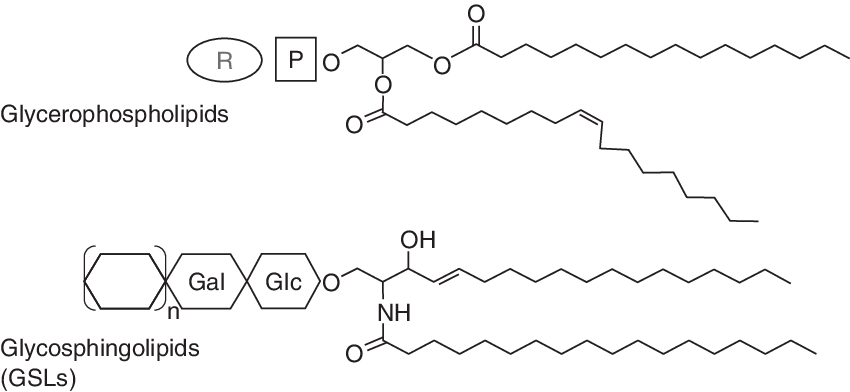 